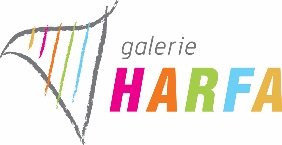 TISKOVÁ ZPRÁVA						   	  2. února 2016 PRAŽSKÁ GALERIE HARFA JE DRŽITELEM CERTIFIKÁTU ENERGETICKÉ ÚSPORNOSTI LEED GOLDlepší hodnocení získala poUZE DVĚ NÁKUPNÍ CENTRA NA SVĚTĚJedinečnost získaného certifikátu spočívá především v tom, že certifikace probíhala u nákupního centra (mnohem častějšími zájemci o certifikaci jsou kancelářské budovy), které je navíc již 5 let v provozu. V systému LEED je pro takovou certifikaci určen certifikát LEED for Existing Buildings: Operation & Maintenance (LEED EB:OM), který odráží reálný výkon a parametry centra, na rozdíl od certifikátů, jež bývají udělovány projektům ještě před jejich realizací. Na celém světě je pouze 24 nákupních center s certifikátem LEED  pro stávající budovy. Jenom 2 nákupní centra (v Dubaji a Singapuru) získala lepší hodnocení než Galerie Harfa. Díky provedení certifikace dosáhla Galerie Harfa úsporu energie ve výši 6,1 %, snížila spotřebu vody a celkově zlepšila kvalitu vnitřního prostředí centra.Certifikáty energetické a environmentální úspornosti bývají dnes stále častější součástí plánovaných administrativních budov, logistických areálů a nových nákupních center. U budov, které jsou již postaveny a v provozu, je zájem o certifikaci menší. Přestože se laikům může zdát, že jde pouze o marketingový tah, představuje rozhodnutí získat certifikaci (a tím i kýžené úspory energie) nemalý zásah do každodenního provozu budovy i na několik let. Majitel Galerie Harfa, společnost Lighthouse Group, se po důkladném srovnání dvou nejznámějších certifikací rozhodl pro certifikaci LEED. Na rozdíl od  konkurenčního BREEAMU, u něhož je možné vyloučit z hodnocené plochy pronajatý prostor, posuzuje LEED celou budovu, tedy včetně prostoru nájemců. Certifikace LEED klade větší důraz na měřitelné úspory nákladů na energie. Je to dáno zahrnutím energetického auditu podle mezinárodního standardu ASHRAE do minimálních požadavků a představuje jeden z hlavních důvodů, proč se tato certifikace aplikovala na Galerii Harfa. Díky energetickému auditu se optimalizoval provoz celé budovy a Galerie Harfa tak mohla vykázat vysoké úspory na provozních nákladech.   „Naše rozhodnutí zahájit aktivity vedoucí k úsporám v rámci certifikace LEED padlo před dvěma lety. Necílili jsme na konkrétní úroveň certifikátu, protože naše nákupní centrum bylo již několik let v provozu, a byli jsme si tak vědomi obtížnosti provedení, která je nesrovnatelně vyšší než u budov, které jsou tzv. na papíře. Navíc ve srovnání s administrativními budovami jsou nákupní centra v nevýhodě z hlediska úspor energií, a to v souvislosti s téměř nonstop otvírací dobou a velkým počtem návštěvníků, kteří každý den v centru nakupují nebo přicházejí za zábavou a odpočinkem. Velké pozitivum pro nás mimo jiné představuje povinnost recertifikace každých 5 let, což nám buď umožní dosažené úspory udržet, nebo je vzhledem k novým technologiím ještě zvýšit,“ říká Tamir Winterstein, výkonný ředitel a partner společnosti Lighthouse Group. To potvrzují i konzultanti ze společnosti SENTIENT, kteří pro Galerii Harfa certifikaci LEED  vedli a zajišťovali. Jak uvádí Martin Scheuch, jednatel společnosti: „Získat certifikát pro budovu, která již nějakou dobu stojí a nemá zcela nejnovější technologie, je docela náročné. Pokud se ale veškerá technická zařízení správně nastaví a odladí, zajistí se spolehlivé a bezchybné fungování systému měření a regulace, pak může budova fungovat dokonce lépe než nově postavený objekt i s certifikací. A to se v Galerii Harfa podařilo. Navíc v tomto případě byla posuzována celá budova včetně prostoru nájemců, což je největší rozdíl v porovnání s BREEAM In Use a tento fakt kredibilitu získaného ohodnocení ještě zvyšuje.“ Pavel Srb, LEED AP, který certifikaci vedl, dodává: „Při velkém množství nájemců není mnohdy možné získat některé z hodnotících kreditů týkající se například průzkumu spokojenosti s kvalitou vnitřního prostředí nebo dojíždění do zaměstnání. Avšak s profesionální pomocí ze strany správy centra se nám podařilo i toto úspěšně realizovat.“Konkrétně pro Galerii Harfa snížení energetické náročnosti znamenalo realizaci řady úsporných opatření v oblasti vzduchotechniky, vytápění a chlazení, na kterých s konzultanty ze SENTIENT spolupracovala společnost OPTIMAL Engineering. Jednotlivá opatření popisuje Jiří Kubias, Design Director společnosti: „Aby bylo dosaženo úspory energie, bylo třeba zajistit optimalizaci provozu vzduchotechnických jednotek pro společné prostory reflektující aktuální obsazenost nákupního centra, doplnění plynulé regulace výkonů vzduchotechnických zařízení pro obchodní jednotky podle průběhu obsazenosti, doplnění plynové regulace oběhových čerpadel pro okruh chladících věží a optimalizaci provozu výměníkové stanice a omezení výkyvů spotřeby tepla.“ Díky zavedení těchto opatření dosáhla Galerie Harfa úsporu energií 6,1 %. Součinnost museli poskytnout nejenom nájemci a zaměstnanci centra, ale i externí dodavatelé jako jsou například firmy na odvoz odpadu, zahradníci a uklízecí firmy. Ti všichni museli svoji práci pro Galerii Harfa reálně přizpůsobit požadavkům LEED a prokazovat soulad předkládáním svých výsledků práce. Dosažení úspory znamená nejenom menší zatížení životního prostředí, ale benefit přináší i pro nájemce a zákazníky centra. Nájemci mohou díky nižším nákladům na své obchodní jednotky věnovat více finančních prostředků třeba na zvýšení počtu personálu, zdokonalení interiéru obchodu nebo speciálním cenovým akcím. Certifikace zohlednila v rámci oblasti inovací také speciální prostory a služby jako je rozhlehlá zahrada na terase, zajištění hlídání dětí a řadu sportovních či vzdělávacích aktivit, které Galerie Harfa nabízí svým návštěvníkům a zaměstnancům přilehlého administrativní centra.  Poznámka pro editory:Galerie Harfa v pražských Vysočanech o 49 000 m2 obchodních a zábavních ploch na třech podlažích byla otevřena v listopadu 2010. Již od počátku svého provozu se profiluje jako obchodní centrum nové generace. Jedním z výjimečných rysů je propojení se sousední O2 arenou, patřící mezi nejmodernější komplexy tohoto typu v Evropě. Ve 160 obchodech Galerie Harfa zákazníci nejen nakoupí, ale také žijí zábavou, sportem a módou. Součástí obchodního centra je také 1 600 míst k bezplatnému parkování. Střecha Galerie Harfa se od dubna 2011 pyšní DinoParkem, který je jediný v Praze a do hlavního města přináší ověřený koncept zábavy a vzdělávání známý z Plzně, Ostravy a Vyškova. V zimních měsících je na střeše v provozu kluziště o rozměrech 20 × 30 m. V květnu 2015 byla v Galerii Harfa otevřena Síň slávy českého hokeje.  Developerem a investorem projektu je C&R Developments, člen skupiny Lighthouse Group. Ten v rámci Galerie Harfa dokončil dvě desetipodlažní věže s 20 500 m2 kancelářských ploch, nyní plně obsazené. V následujících letech se multifunkční komplex rozšíří o další kanceláře a hotel s kongresovým centrem. Developer a investor projektu se tak významnou měrou podílí na revitalizaci území bývalého ČKD a budování Nových Vysočan.SENTIENT je aktuálně jednou z největších nezávislých poradenských společností v sektorech realit a stavebnictví působících ve střední a východní Evropě. Společnost spolupracuje se všemi typy klientů a organizaci, od mezinárodních korporací, národních a účelových společností až po banky, pojišťovací ústavy, developerské společnosti, architektonické i projekční kanceláře a mezinárodní finanční instituce. SENTIENT nyní poskytuje poradenství na projektech ve 13 zemích. Firma má trvale kanceláře v Praze, Bratislavě, Budapešti, Varšavě, Bukurešti, Záhřebu a v Černé Hoře. SENTIENT poskytuje služby ve všech segmentech stavebnictví.OPTIMAL začal působit v České republice v roce 1994 jako součást společnosti OPTIMAL Praha. Nejprve se profiloval jako stavebně montážní společnost podnikající v oblasti vytápění, ventilace, klimatizace a instalatérských prací. Později rozšířil svoji nabídku služeb o technickou správu budov. Projekční a stavební divize se v roce 2005 osamostatnila a vznikla společnost OPTIMAL Engineering. Zabývá se komplexním řešením technických instalací zahrnujících vytápění, ventilaci, klimatizaci, instalatérské práce a elektrické rozvody. Instalace jsou prováděny v průmyslových objektech, administrativních budovách, hotelech, divadlech, obchodních centrech, veřejných budovách a logistických centrech. OPTIMAL Engineering realizuje na klíč jak komplexní projekty, tak i malé instalace. Pro více informací kontaktujte:Jana Bakešová						Pavel SkorčíkCrest Communications					Galerie HarfaE-mail: jana.bakesova@crestcom.cz			E-mail: pavel.skorcik@galerieharfa.czTel.: +420 222 927 111, +420 731 613 604		Tel.: +420 724 177 927